The Cross and Conversion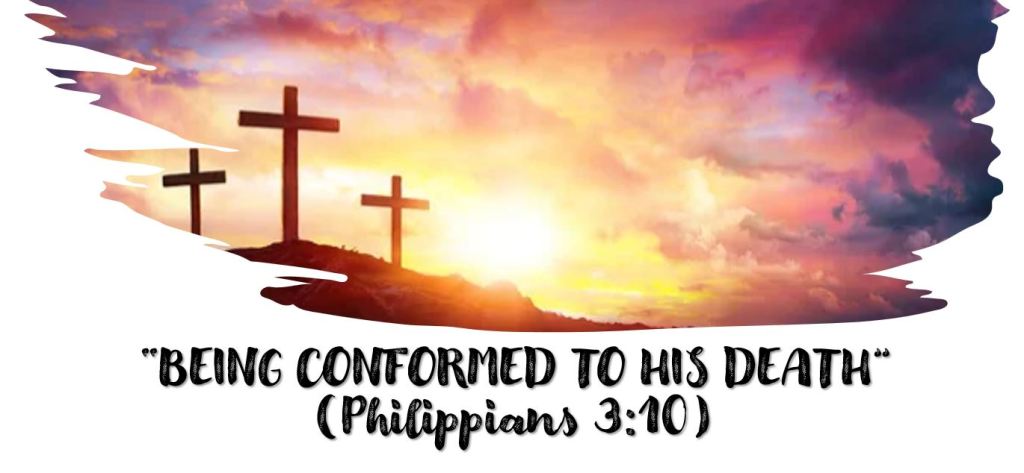 We have been studying about all the different ways the cross helps us.  Someone once said, “If we could visit the foot of the cross we would all instantly love Jesus.”   Why might that be the case?What impact did seeing the death of Jesus on the cross (and all the other phenomenon associated with it) have on the thief and centurion?  (See Luke 23:39-43 and Matthew 27:54, Mark 15:39, Luke 23:47).For this lesson we will focus on something Jesus said in John 12:32 – “And I, if I am lifted up from the earth, will draw all peoples to Myself.”What does “if I be lifted up” refer to? (See verse 33 and John 3:14-16)What impact does Jesus say His being “lifted up” will have?  What do you think this means?What in the context might help us understand the full significance of “all men” or “all peoples” (20-22)?How did Jesus refer to His death in the next few verses (23-28)?What can we do that is like Jesus that can likewise draw people to Jesus?